SupplementaryTable 1. Comparison of Myocardial Fibrosis and Id2 in rat hearts post-MIData are expressed as mean ± SEM;  *,P < 0.05, vs sham group .Table 2. Comparison of heart weight and cardiac function in each groupData are expressed as mean ± SEMBW body weight, HW heart weight, LW, Lung weight, FS fractional shortening, LVEF left ventricular ejection fraction, LVESD left ventricular end-systolic diameter, LVEDD left ventricular end-diastolic diameter, LVESV left ventricular end-systolic volume, LVEDV  left ventricular end-diastolic volume, HR heart rate, BP blood pressureHeart weight index and Hemodynamics monitoring(n=10), Transthoracic echocardiography measurements(n=7) *,P < 0.05, vs sham group  # ,P < 0.05, vs MI group and GFP group.Table 3. Comparison of Myocardial Fibrosis and Id2 in four groupsData are expressed as mean ± SEM;  *,P < 0.05, vs sham group  # ,P < 0.05, vs MI group and GFP group.Table 4. Comparison of mRNA of ɑ-SMA in four groups.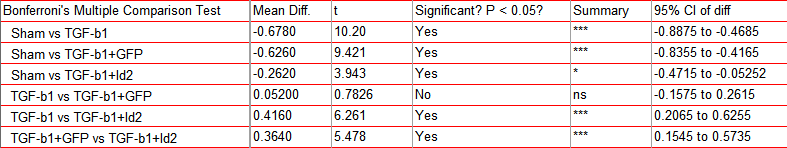 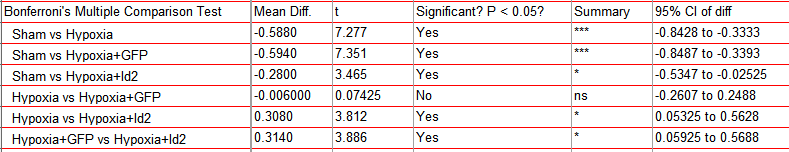 Table 5. Comparison of ɑ-SMA expression of four groups in vitro.Data are expressed as mean ± SEM;  *,P < 0.05, vs sham group  # ,P < 0.05, vs TGF-β1 group , Hypoxia group and GFP group.Table 6. Comparison of apoptosis cell rate of four groups.Data are expressed as mean ± SEM;  *,P < 0.05, vs sham group  # ,P < 0.05, vs MI group and GFP group.Table 7. Comparison of HIF-1ɑ expression of four groups in six groups.Data are expressed as mean ± SEM;  *,P < 0.05, vs control group  # ,P < 0.05, vs Hypoxia group.ShamRemote zoneBorder zoneInfarct zoneFibrotic Area0.05903580.15903580.38677050.53086740.06788420.14788420.41757680.78554630.07732320.15732320.38139470.49562630.04839580.19839580.35366840.4961410.06669160.17669160.38449480.49376950.08055680.18055680.40145050.483100Mean ± SEM0.067±0.0110.170±0.018*0.388±0.021*0.548±0.012*Area of Ɑ-SMA0.0056479810.020462760.036034260.10015430.0063653540.021533490.038563520.09564920.00723440.014240060.052694540.092873980.019314960.013475960.057072560.15201180.017553910.01626920.065949950.18171430.022778030.010672870.052084560.13746920.012865980.013638250.041296090.17703620.015442790.0099808230.06351580.19143350.026481310.011704460.041511710.2058309Mean ± SEM0.015±0.0030.015±0.0020.050±0.01*0.148±0.043*Area of  Id20.0034273980.017847660.055447580.13711450.0041325590.0089635410.030095490.1501610.0063842130.0016271360.045091070.16486930.0025052180.0086017730.014727520.095104580.0030378660.0073968350.064470940.074379320.0034659840.0020268770.045091070.15827530.0042883310.0016777670.03385730.2164220.0008450080.013219620.03503570.060531720.001136750.0019871020.027666420.1486861Mean ± SEM0.003±0.00050.007±0.0010.039±0.005*0.139±0.016*Sham(n=7)MI(n=7)GFP(n=7)Id2(n=7)BW(kg)0.234±0.0110.229±0.0200.228±0.0160.231±0.010HW(g)0.670±0.0320.998±0.113*0.997±0.112*0.767±0.031#LW(g)1.330±0.0431.351±0.0681.496±0.1031.279±0.059HW/BW(g/kg)2.870±0.0824.288±0.260*4.315±0.243*3.333±0.063#HW/LW(g/g)0.511±0.0420.726±0.066*0.685±0.091*0.610±0.046#LVEF(%)85.831±1.86756.933±3.833*48.581±3.397*78.416±0.472#FS(%)50.073±2.27626.396±2.206*21.463±1.855*41.620±0.441*#LVEDS(mm)1.557±0.1434.875±0.512*c5.968±0.336*3.214±0.135*#LVEDD(mm)4.686±0.1456.843±0.387*7.571±0.308*5.486±0.231#LVESV(ml)0.054±0.0190.356±0.068*0.567±0.075*0.086±0.010#LVEDV(ml)0.257±0.0290.783±0.102*1.057±0.097*0.404±0.051#HR(bp/min)417±28395±37410±42393±13Systolic BP(mmHg)113.1±3.496.58±5.1*99.72±4.1*112.4±4.4#Diastolic BP(mmHg)74.29±5.173.18±3.871.07±5.774.26±4.2Mean BP(mmHg)87.21±3.280.98±2.0*80.62±4.3*86.98±3.6#ShamMIGFPId2Fibrotic Area0.10626850.5903580.53086740.32470630.08221950.6788420.58554630.3515810.06589490.4732320.49562630.37119940.10260920.4839580.5161410.36549780.10901180.6669160.63376950.27786590.11189190.7055680.6231000.2973644Mean ± SEM0.095±0.0160.595±0.01*0.566±0.05*0.336±0.037*#Area of  Id20.0095313030.13015430.084379320.042374750.0065454540.2064220.14868610.10269450.00925440.092873980.14386930.082694540.014528470.15201180.1301610.057072560.017553910.16924890.22200530.084949950.022778030.13746920.1346530.053084560.012865980.17370360.2084720.041296090.015442790.18143350.13711450.06781580.026481310.17583090.10053170.04231171Mean ± SEM0.015±0.0020.158±0.003*0.145±0.04*0.0638±0.022*#ShamTGF-1TGF-1+GFPTGF-1+Id2mRNA of ɑ-SMA1.0000001.7200001.4700001.2600001.0000001.5800001.7800001.2900001.0000001.4900001.6400001.2300001.0000001.7500001.7300001.2500001.0000001.8500001.5100001.280000mRNA of ɑ-SMAShamHypoxiaHypoxia+GFPHypoxia+Id21.0000001.4700001.5000001.2600001.0000001.4900001.7800001.3200001.0000001.3800001.6100001.3000001.0000001.7500001.6300001.2500001.0000001.8500001.4500001.270000ShamTGF-1TGF-1+GFPTGF-1+Id2Area of ɑ-SMA0.11135340.28739590.24355870.17318290.11362810.25246830.4768570.16926650.092202780.43810620.24717580.17916740.088376760.36398360.33817510.19094230.057496380.32441060.2383160.1768991Mean ± SEM0.092±0.0230.333±0.07*0.309±0.10*0.178±0.008*#Area of ɑ-SMAShamHypoxiaHypoxia+GFPHypoxia+Id20.10990730.21795410.28392960.17173890.10015050.35711360.33186340.15965490.092321520.2964600.33810620.16174520.0873210.31422030.36398360.18228060.076376760.32126150.32441060.1692665Mean ± SEM0.093±0.0120.301±0.052*0.329±0.029*0.169±0.008*#ShamMIGFPId2Apoptosis cell rate0.04828630.19512590.28526140.14794430.09859470.21549730.38972290.14971470.032439610.22739040.39919220.16855490.06805450.20890160.43379590.15584080.04505840.42457490.31223040.21228290.05653330.38254470.31475510.1732100.1069900.37638690.29584020.16415550.09953980.42373510.22873470.20409780.08022140.28054710.28027060.21089410.09640490.34067310.27605390.16653630.05516210.33176040.27389180.1456006Mean ± SEM0.072±0.0250.310±0.09*0.317±0.06*0.173±0.025*#ControlId2HypoxiaOltiprazHypoxia+OltiprazHypoxia+Id2Area of HIF-1ɑ0.011311450.0087710540.085971270.0072740320.025972760.023766750.011032640.0034490510.065049770.0065223830.024884220.016354090.010506770.0065299140.097978830.0079738080.023842640.035134430.013427390.0054560990.072336990.0072100640.015024370.015270380.010940350.0052881130.041413250.007930590.021194140.03602080.011444580.006467360.046680350.003100090.045314010.043021620.014417230.006356370.044678540.004981550.02833820.020442640.012419890.00848260.078402270.003473090.026897240.03436751Mean ± SEM0.0119±0.0010.006±0.001*0.0666±0.021*0.006±0.002*0.026±0.008*#0.00628±0.010*#